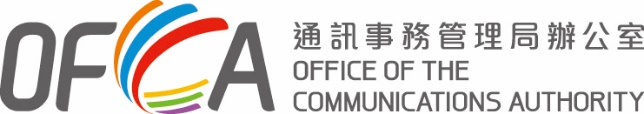 Application for Senior Information Technology Manager (Non-civil Service Vacancy)Supplementary Information Sheet申請高級資訊科技經理 (非公務員職位空缺)補充資料表格Part A - Please provide a detailed account of your relevant working experience.  (Please use additional sheets if the space provided is not adequate.)甲部份 –申請人請詳述相關工作經驗(如空位不敷填寫，請另頁詳列有關資料)Part B - Please state the length of hands-on experience against below applicable item(s) –乙部份 -請註明對下列適用項目具備的實際經驗年期 –本人明白倘若故意在填寫本補充資料表格時虛報資料或隱瞞重要事實，可令本人喪失獲政府錄用的資格﹔即使已獲政府錄用，亦可遭終止聘用。I understand that if I wilfully give any false information or withhold any material information in this Supplementary Information Sheet, it will render me liable to disqualification for employment by the Government or termination of employment, if already employed by the Government. Position(s) applied for:申請職位:Name of Applicant:申請人姓名:(English)(中文)Period(in chronological order)時段（按任職的日期順序列出）Period(in chronological order)時段（按任職的日期順序列出）Full Time/Part Time全職/兼職(FT/PT)Title of Position and Name of Company/ Organisation職位及公司／機構名稱Descriptions of Job Duties工作職務詳情Relevant WorkingExperience(Official use only)相關工作經驗(只供部門填寫)Relevant WorkingExperience(Official use only)相關工作經驗(只供部門填寫)From(DD/MM/YY)由(日/月/年)To(DD/MM/YY)至(日/月/年)Full Time/Part Time全職/兼職(FT/PT)Title of Position and Name of Company/ Organisation職位及公司／機構名稱Descriptions of Job Duties工作職務詳情Relevant WorkingExperience(Official use only)相關工作經驗(只供部門填寫)Relevant WorkingExperience(Official use only)相關工作經驗(只供部門填寫)□___ Y____ M□___ Y____ MM/S?□Gov?□□___ Y____ M□___ Y____ MM/S?□Gov?□Period(in chronological order)時段（按任職的日期順序列出）Period(in chronological order)時段（按任職的日期順序列出）Full Time/Part Time全職/兼職(FT/PT)Title of Position and Name of Company/ Organisation職位及公司／機構名稱Descriptions of Job Duties工作職務詳情Relevant WorkingExperience(Official use only)相關工作經驗(只供部門填寫)Relevant WorkingExperience(Official use only)相關工作經驗(只供部門填寫)From(DD/MM/YY)由(日/月/年)To(DD/MM/YY)至(日/月/年)Full Time/Part Time全職/兼職(FT/PT)Title of Position and Name of Company/ Organisation職位及公司／機構名稱Descriptions of Job Duties工作職務詳情Relevant WorkingExperience(Official use only)相關工作經驗(只供部門填寫)Relevant WorkingExperience(Official use only)相關工作經驗(只供部門填寫)□___ Y____ M□___ Y____ MM/S?□Gov?□□___ Y____ M□___ Y____ MM/S?□Gov?□□___ Y____ M□___ Y____ MM/S?□Gov?□□___ Y____ M□___ Y____ MM/S?□Gov?□□___ Y____ M□___ Y____ MM/S?□Gov?□Period(in chronological order)時段（按任職的日期順序列出）Period(in chronological order)時段（按任職的日期順序列出）Full Time/Part Time全職/兼職(FT/PT)Title of Position and Name of Company/ Organisation職位及公司／機構名稱Descriptions of Job Duties工作職務詳情Relevant WorkingExperience(Official use only)相關工作經驗(只供部門填寫)Relevant WorkingExperience(Official use only)相關工作經驗(只供部門填寫)From(DD/MM/YY)由(日/月/年)To(DD/MM/YY)至(日/月/年)Full Time/Part Time全職/兼職(FT/PT)Title of Position and Name of Company/ Organisation職位及公司／機構名稱Descriptions of Job Duties工作職務詳情Relevant WorkingExperience(Official use only)相關工作經驗(只供部門填寫)Relevant WorkingExperience(Official use only)相關工作經驗(只供部門填寫)□___ Y____ M□___ Y____ MM/S?□Gov?□Years of Relevant Working Experience (Official use only)相關工作經驗 (只供部門填寫)Years of Relevant Working Experience (Official use only)相關工作經驗 (只供部門填寫)Years of Relevant Working Experience (Official use only)相關工作經驗 (只供部門填寫)Years of Relevant Working Experience (Official use only)相關工作經驗 (只供部門填寫)Years of Relevant Working Experience (Official use only)相關工作經驗 (只供部門填寫)Years of Relevant Working Experience (Official use only)相關工作經驗 (只供部門填寫)Years of Relevant Working Experience (Official use only)相關工作經驗 (只供部門填寫)Technical Skill技術技能Years of hands-on experience(e.g. 6 months / 1 year)實際經驗年期(如﹕6 個月 / 1年)Years of hands-on experience(e.g. 6 months / 1 year)實際經驗年期(如﹕6 個月 / 1年)IBM Notes and Domino R9Microsoft Windows Server 2019Microsoft Active DirectoryVMwareSophos SafeGuard LANCryptEndpoint Security SoftwareAnti-malware SoftwareFirewalliPhone/iPadMobile Device Management SystemMicrosoft Windows 10/11Microsoft Windows Server Update ServicesLinuxMicrosoft SQL ServerOracle 12cMySQLJavaJSPApache TomcatSpring MVCPL/SQLHTML5JavascriptUMLOthers (Please specify) 其他 (請註明)Others (Please specify) 其他 (請註明)Signature of Applicant申請人簽署:Name of Applicant申請人姓名:Date日期: